С началом обучения в школе у некоторых детей вдруг обнаруживаются затруднения с чтением и письмом. Дети оказываются не в ладах с русским языком, хотя хорошо справляются с математикой и другими предметами, где, казалось бы, требуется больше сообразительности. Вот таких “умненьких”, но лишенных речевой одаренности, рано или поздно направляют к детскому психиатру. Стойкое нарушение чтения мы, психоневрологи, называем ДИСЛЕКСИЕЙ, письма – ДИСГРАФИЕЙ. Нередко оба вида расстройства наблюдаются у одного и того же ребенка, при этом признаков отставания в умственном развитии у него никто не находит. ДИСЛЕКСИЯ встречается у мальчиков в 3–4 раза чаще, чем у девочек. Около 5–8 процентов школьников страдают дислексией. Существует генетическая предрасположенность к наличию этого изъяна, так как это расстройство наблюдается у нескольких членов в отдельных семьях. Нарушение чтения чаще становится очевидным ко 2-му классу. Иногда дислексия со временем компенсируется, но в ряде случаев остается и в более старшем возрасте. Дети с дислексией допускают ошибки при чтении: пропускают звуки, добавляют ненужные, искажают звучание слов, скорость чтения у них невысокая, ребята меняют буквы местами, иногда пропускают начальные слоги слов... Часто страдает способность четко воспринимать на слух определенные звуки и использовать их в собственной речи, при чтении и письме. Нарушается при этом возможность различения близких звуков: “Б–П”, “Д–Т”, “К–Г”, “С–З”, “Ж–Ш”. Поэтому такие дети очень неохотно выполняют задания по русскому языку: пересказ, чтение, изложение – все эти виды работ им не даются. При ДИСГРАФИИ дети младших классов школы с трудом овладевают письмом: их диктанты, выполненные ими упражнения содержат множество грамматических ошибок. Они не используют заглавные буквы, знаки препинания, у них ужасный почерк. В средних и старших классах ребята стараются использовать при письме короткие фразы с ограниченным набором слов, но в написании этих слов они допускают грубые ошибки. Нередко дети отказываются посещать уроки русского языка или выполнять письменные задания. У них развивается чувство собственной ущербности, депрессия, в коллективе они находятся в изоляции. Взрослые с подобным дефектом не в состоянии сочинить поздравительную открытку или короткое письмо, они стараются найти работу, где не надо ничего писать. У детей с дисграфией отдельные буквы неверно ориентированы в пространстве. Они путают похожие по начертанию буквы: “З” и “Э”, “Р” и “Ь” (мягкий знак). Они могут не обратить внимания на лишнюю палочку в букве “Ш” или “крючок” в букве “Щ”. Пишут такие дети медленно, неровно; если они не в ударе, не в настроении, то почерк расстраивается окончательно. Чтобы понять механизм развития дислексии, начну издалека. Известно, что мы обладаем по крайней мере тремя видами слуха. Первый слух – физический. Он позволяет нам различать шум листвы и дождя, летний гром, жужжание пчелы, писк комара, а также урбанистические звуки: гул авиалайнера, перестук колес поезда, шуршание шин автомобиля... Вторая разновидность – музыкальный слух. Благодаря ему мы можем наслаждаться мелодией любимой песни и прекрасной музыкой великих композиторов. Наконец, третий вид – речевой слух. Можно обладать хорошим музыкальным и очень неважным речевым слухом. Последний позволяет понимать речь, улавливать тончайшие оттенки сказанного, отличать один звук от другого. При недостаточности речевого слуха не различаются схожие созвучия, обращенная речь воспринимается искаженно. Если у ребенка нарушен речевой слух, то, понятно, ему очень трудно научиться читать и писать. В самом деле, как он может читать, если нечетко слышит звучащую речь? Овладевать письмом он также не в состоянии, так как не знает, какой звук обозначает та или иная буква. Задача осложняется еще и тем, что ребенок должен правильно уловить определенный звук и представить его в виде знака (буквы) в быстром потоке воспринимаемой им речи. Поэтому обучение грамоте ребенка с дефектным речевым слухом – сложная педагогическая проблема. А учить надо, потому что искажение одного-двух звуков меняет смысл слова. Сравните, к примеру, слова “дочка–точка”, “уголь–угол”, “палка–балка”, “чашка–Сашка”. Замена глухого звука звонким, твердого – мягким, шипящего – свистящим придает слову новое содержание. Наряду с речевым (фонематическим) слухом люди обладают особым зрением на буквы. Оказывается, что просто видеть окружающий мир (свет, деревья, людей, различные предметы) недостаточно для овладения письмом. Необходимо обладать зрением на буквы, позволяющим запомнить и воспроизвести их очертания. Значит, для полноценного обучения ребенок должен иметь удовлетворительное интеллектуальное развитие, речевой слух и особое зрение на буквы. Иначе успешно овладеть чтением и письмом он не сможет. Не случайно поэтому психоневрологи и логопеды при знакомстве со слабоуспевающим школьником внимательно изучают содержание его тетрадей, почерк, особенности его речи. Нередко низкая успеваемость ребенка объясняется не состоянием его интеллекта, а наличием специфических нарушений чтения и письма, о которых я рассказываю. Распознать подобные расстройства может, разумеется, только специалист. Какая область мозга “отвечает” за письмо и чтение? Оказывается, центр речи у большинства людей находится в левом полушарии. Правая же гемисфера мозга “заведует” предметными символами, зрительными образами. Поэтому у народов, письменность которых представлена иероглифами (например, у китайцев), лучше развита правая половина мозга. Письмо и чтение у жителей Китая, в отличие от европейцев, пострадает при неполадках справа (допустим, при кровоизлиянии в мозг). Анатомическими особенностями центральной нервной системы объясняются известные врачам факты неплохих способностей к рисованию у дисграфиков. Такой ребенок с трудом осваивает письмо, но получает похвальные отзывы учителя рисования. Так и должно быть, потому что у этого ребенка более “древняя”, автоматизированная область правого полушария никоим образом не изменена. Нелады с русским языком не мешают этим детям “объясняться” с помощью рисунка (как в древности – посредством изображения на скалах, бересте, глиняных изделиях). Логопеды иногда обращают внимание на “зеркальный” характер письма пациентов. При этом буквы перевернуты в другую сторону – как при изображении в зеркале. Пример: “С” и “З” открываются влево; “Ч” и “Р” выдающейся частью написаны в другую сторону... Зеркальное письмо наблюдается при разных расстройствах, однако врач при подобном явлении ищет явное или скрытое левшество. Ищет и нередко находит: зеркальные перевороты букв – характерная особенность левшей.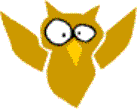 Дисграфия и дислексия.Почему не каждому дается грамота?